NOM du CLUB :   Numéro d’affiliation  FFJDA : OU 06 29 	Adresse : 	Téléphone : 	Quantités de Passeports commandés :      	                                        Prix unitaire :           8, 00 €                         ______________________________________________                                      Montant total : 	 €Date et lieu de livraison souhaitée :  	                                                  (Obligatoirement sur un site de compétition)Signature du Président ou du Trésorier avec tampon du clubNom : 		 Date :  		Signature :Partie réservée au CD29Date de réception de la commande : …………………….Passeports remis au club à : ….......................................................Par : ………………………………………..	Le :         /        /   Réglé par chèque bancaire ou virement n°………………..                                                         Signature :A retourner en double exemplaire au trésorier du CD29 ou par mail chez Mr. DECOURT Didier: dddec@free.fr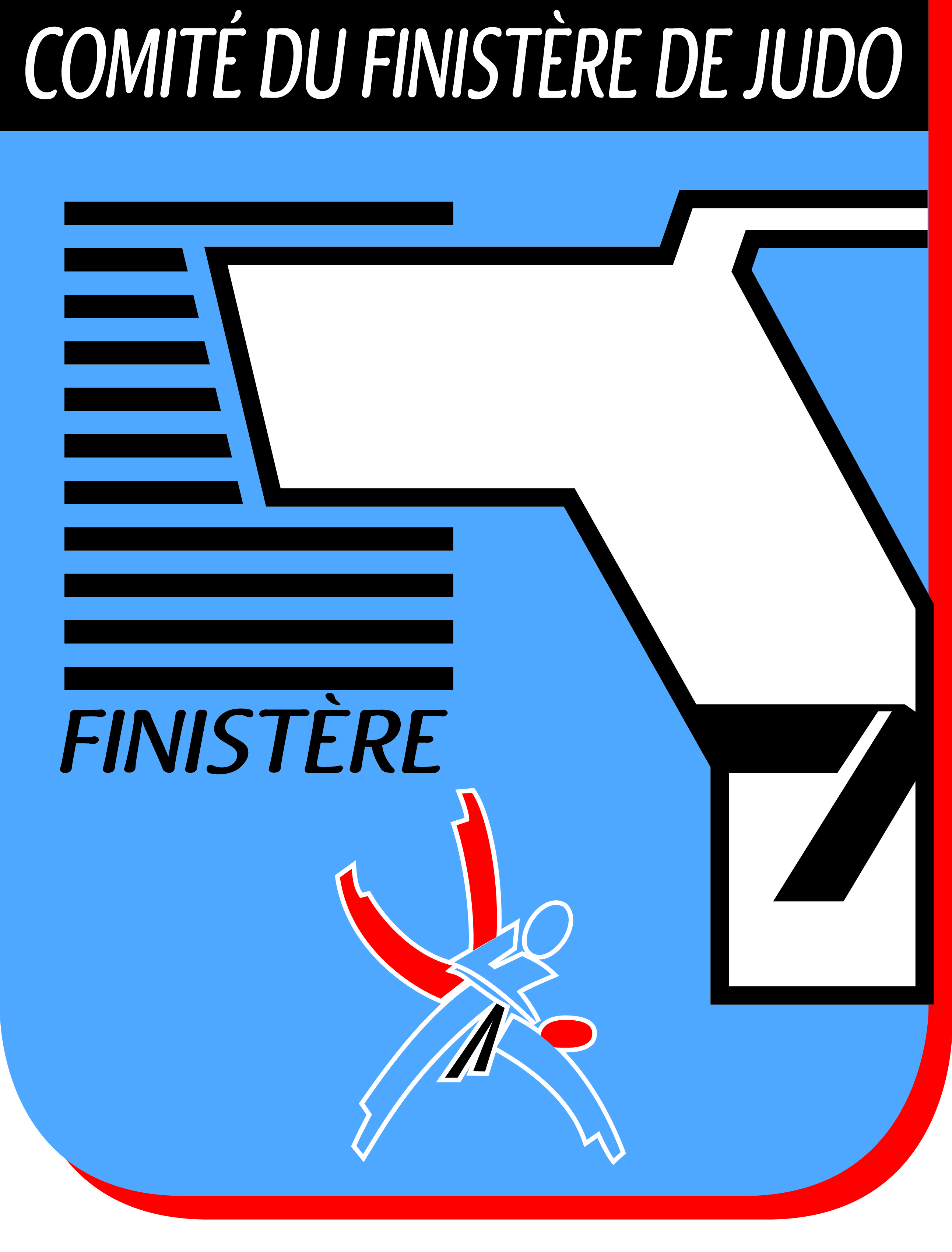 BON de COMMANDE / FACTUREDE    PASSEPORTS  SPORTIFSSAISON 2018 / 2019